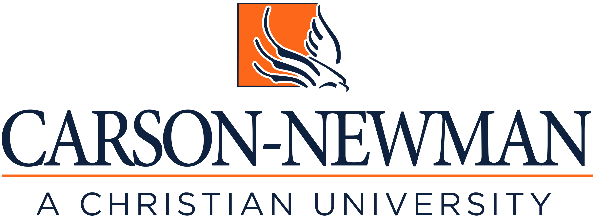 Course SyllabusFirst day to access course: Last day to access course: Instructor InformationInstructor: Telephone:   E-mail: On Campus Office Hours: Preferred method of course communication:  On-Campus Office Hours:Online Office Hours:I will be available to answer questions by e-mail.  I want to hear about any problems while we can still do something about them.  If you need clarification for any instructions the time to ask is before the assignment is due.  Expected general response time:Feedback for assignments time: Course Description/OverviewEnrollment Requirements  Course Learning ObjectivesCourse MaterialsRequired Text Book:  Required Software: Required Other: Technology Requirements:  Recommended: Assignments/Lessons SubmissionLate Assignments/LessonsFormat for written workAll written assignments will be use Plagiarism We will be using Turnitin.com with this course.  You will create an account, if you do not already have one.  If you’ve used Turnitin before, you can use the same email and password to log in.  Once logged in select the “Enroll in Class” tab at the top of the screen.  Your class id for this course is: . Your enrollment key is: .  You may submit your papers multiple times before the due date.  Previous ones will be overwritten.  Use this opportunity to check your papers for possible plagiarism you didn’t even think you had committed!  I will accept the last paper submitted when I grade.Grading MethodScaleGroup/Collaboration GradesMid-Term and Final GradesYou will access official grades using C-N Connect.  Edvance360 does not keep a running average for you.  Carson-Newman PoliciesAcademic DishonestyAcademic dishonesty may include, but is not limited to, the following: giving or receiving aid on tests; plagiarizing papers, assignments, book reviews; removing and/or copying test questions from office files. Incidents of suspected dishonesty will be addressed by the course instructor with the department chair and/or the school dean. After hearing the student and considering all the evidence, sanctions will be assess if guilt is determined. Academic dishonesty may result in sanctions including, but not limited to, an F and loss of credit for the course and, upon a recurrence or gross dishonesty, expulsion from the University. Any finding of academic dishonesty, and the sanction applied or recommended, shall be reported to the Provost who shall assess any sanction more severe than the loss of credit for the course. A student may appeal a finding and/or a sanction assessed to the Provost. Otherwise, no appeal shall be allowed. For updates and questions related to this area, contact the Provost’s Office.Students with DisabilitiesAny student with a disability (sight, hearing, language, mobility, etc.) that may affect class activities must inform the instructor of the learning disability and contact the faculty coordinator for students with disabilities:  David Humphrey – 471-3268 e-mail:  dhumphrey@cn.edu Important DatesLast day to drop a course without a grade (w)				Last day for tuition refund for dropping a course				Last day to submit CLW waiver request					Last day to make a schedule change without a fee 				Last day for textbook refund, must be accompanied by official drop slip 	Technology RequirementsYouTube DisclaimerAs part of the course, in order to provide a certain amount of convenience for the student, I will make use of videos from YouTube.com. As you may know, the world in which we live is filled with people who write with crass language that may be offensive to some. Where possible, I embed videos from YouTube.com in our discussion page which helps to remove these perhaps unwanted expressions of language. But in many instances, because I am playing music, legally, viewers must view these pages from YouTube.com directly. Embedded videos will link users to YouTube.com. Opinions, ideas, and language expressed on YouTube.com reflect those of the willful commentators and do not necessarily reflect the views, opinions, and values of Carson-Newman University or me. Please make an appropriate, responsible, and adult decision for yourself regarding your use of YouTube.com for the completion of assignments. Each student is responsible for finding a suitable alternative to YouTube to complete the assignments if choosing to avoid the service.Please note: This syllabus is not a contract and may be amended, at any time during the semester, by the instructor.